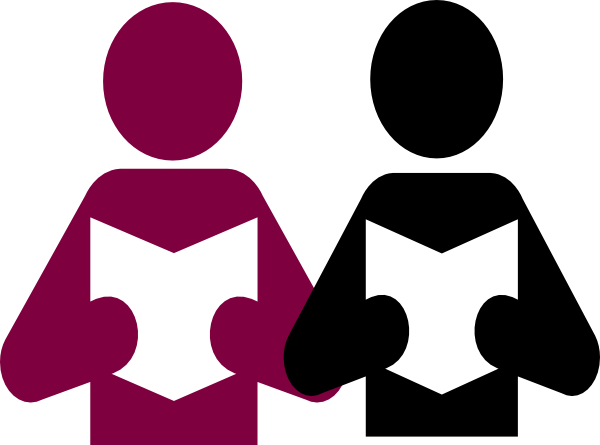 PARTNER READINGRubric for Partner-ReadingYOUR FLUENCY JOURNAL LOOKS LIKE:modified from K12Reader - http://www.k12reader.comLOOKS LIKE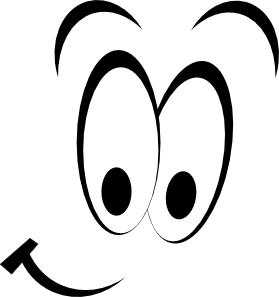 SOUNDS LIKE 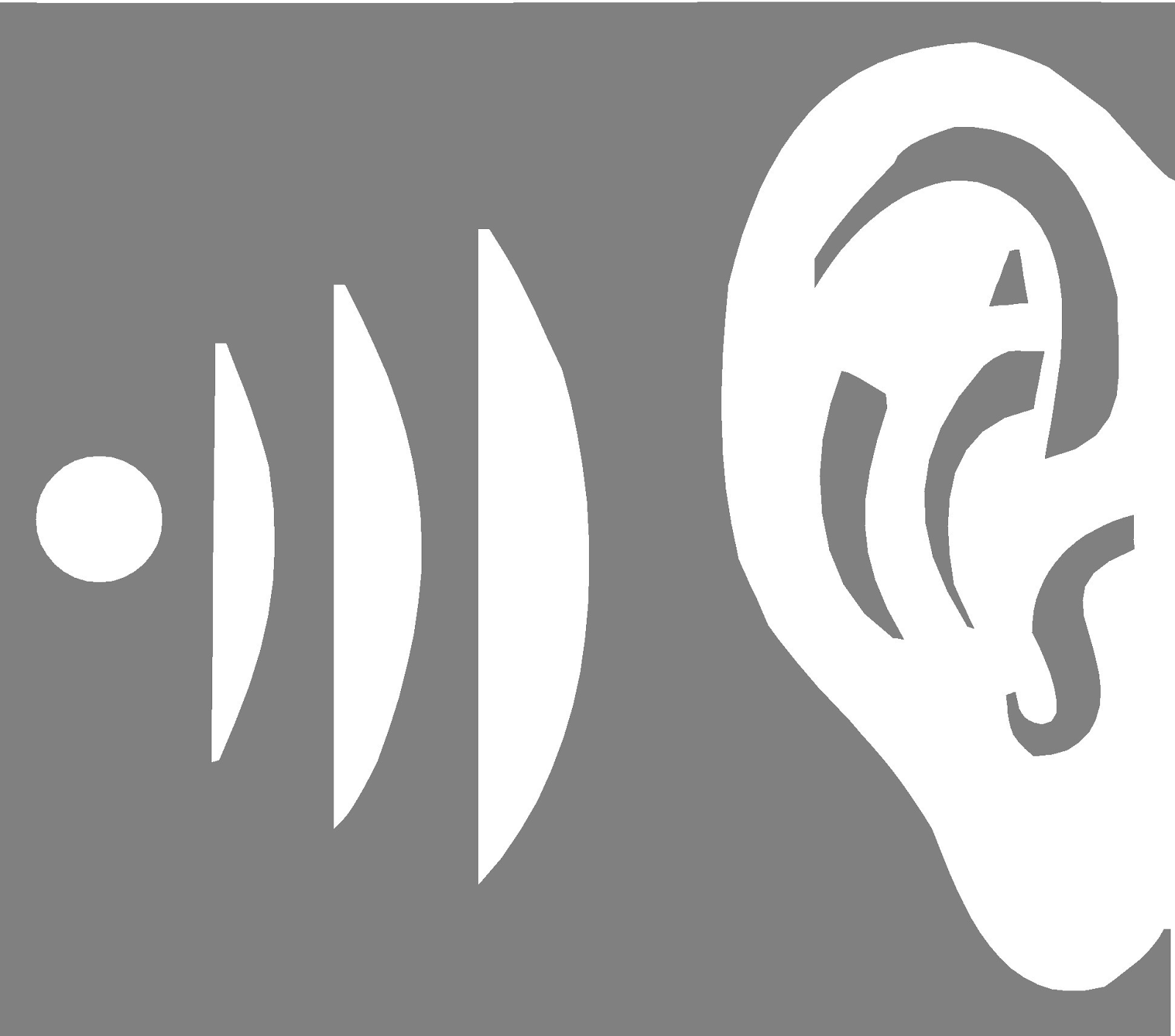 Walking to a reading placeOne partner facing one wall of the room and one partner facing the opposite wall with timer in handChairs and knees are side by side and almost touchingReader’s and listener’s fingers or markers are following along.Soft voicesOnly your partner can hear you.One voice at a time.Timer sounds, count words, check rubric, and 2 minute “Partner Talk” or answer comprehension questions.ScoreSmoothnessAccuracyExpression1Many long pauses between wordsMissed 5 or more wordsMonotone voice2Some long pauses between wordsMissed 3 or 4 wordsChanges voice for expression sometimes3No long pauses between wordsMissed no more than 2 wordsChanges voice to express meaningDate:___________________Words Read:
# of Words Missed:WPM:Partner Names:1._________________________________2._________________________________Smoothness:____________ out of 3.Accuracy:______________ out of 3.Expression:_____________ out of 3.Total for Partner #1:_________ out of 9.